Overeenkomstig artikel 18 van het decreet op de begraafplaatsen en de lijkbezorging d.d. 16 januari 2004 en artikel 341 van de Algemene Politieverordening heeft het College van Burgemeester en Schepenen, in zitting van 14 september 2022, beslist om vanaf  1 december 2023 over te gaan tot de ontruiming op de begraafplaats Wevelgem, Moorselestraat, van de niet-geconcedeerde percelen van de hiernavolgende overledenen :Blok ABlok A/bisColumbarium AColumbarium FColumbarium GDe nabestaanden hebben de mogelijkheid om de niet-geconcedeerde begraving over te brengen naar een concessie.  De concessie wordt dan verleend voor 30 jaar.  De aanvraag hiervoor dient te gebeuren op de dienst burgerzaken, burgerlijke stand vóór 1 december 2023.De nabestaanden kunnen tot 30 november 2022 het grafmonument en/of voorwerpen zelf verwijderen.  Na deze datum worden de grafmonumenten eigendom van het gemeentebestuur en zullen deze ambtshalve verwijderd worden.Voor bijkomende inlichtingen kan u terecht bij de dienst burgerzaken, burgerlijke stand: 056/43.34.00 Dorine Vandamme, dorine.vandamme@wevelgem.be - Ann Acx, ann.acx@wevelgem.be . Om langs te komen kan u een afspraak maken via www.wevelgem.be/afspraakmakenNamens het College van Burgemeester en Schepenen, 21 september 2022Kurt Parmentier  	    	Jan Seynhaeve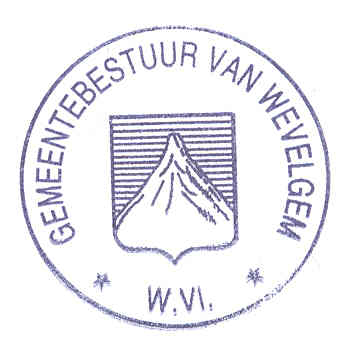 algemeen directeur 	 						         burgemeester                                        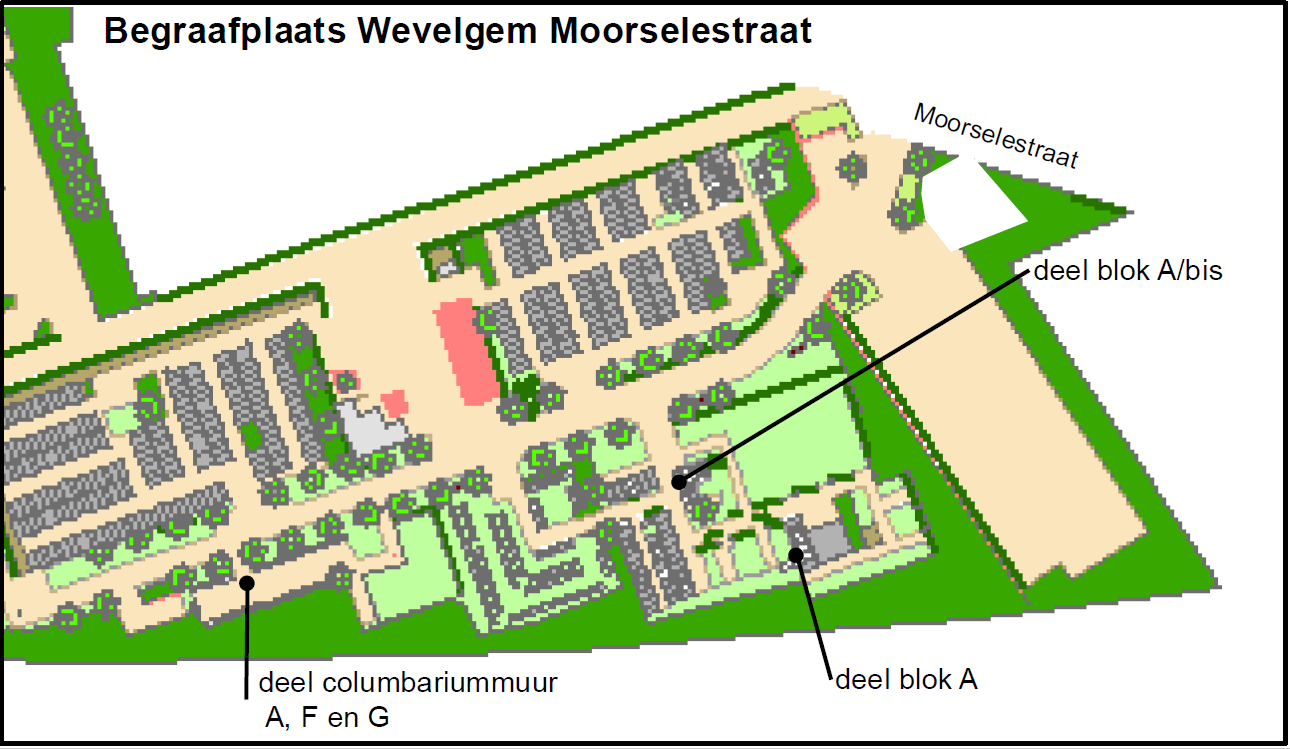 Naam overledeneoverleden opDejaegherAlice5/04/2007DeprettereAndré11/07/2007HuysmanRoger19/08/2007PattynAndré26/05/2007Van AsscheGeorgette25/04/2007VanackerKathleen19/10/2007Vanden BulckeJean-Pierre19/12/2007Naam overledeneoverleden opDeboosereMonique20/03/2007VardanyanGevorg9/12/2007Naam overledeneoverleden opDesmetLucienne1/12/2007Vandenbroeke Paul31/10/1999Naam overledeneoverleden opDebonneFrans6/02/2007Naam overledeneoverleden opMeessemanAnnie16/09/2007